Vakantierooster 2023-2024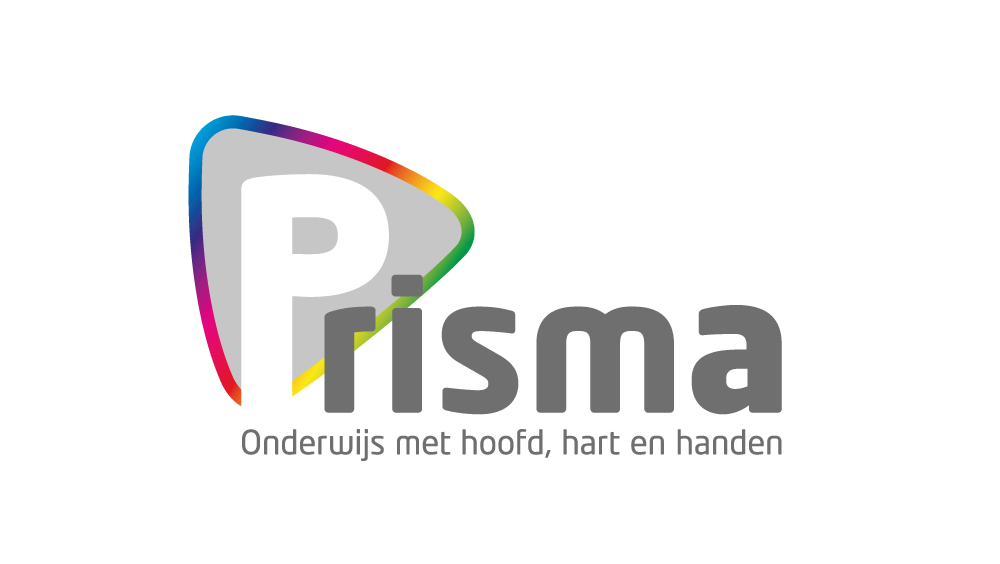 Stichting PrismaSchoolbeginMa28-08-23HerfstvakantieMa16-10-23t/mZo22-10-23St. NicolaasWo06-12-23KerstvakantieMa25-12-23t/mZo07-01-24CarnavalMa12-02-24t/mZo18-02-24PaasmaandagMa01-04-24MeivakantieMa29-04-24t/mZo12-05-24PinkstermaandagMa20-05-24ZomervakantieMa08-07-24t/mZo18-08-24Onderwijsdag Vr06-10-23